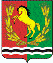 АДМИНИСТРАЦИЯМУНИЦИПАЛЬНОГО ОБРАЗОВАНИЯ КИСЛИНСКИЙ СЕЛЬСОВЕТАСЕКЕЕВСКОГО  РАЙОНА  ОРЕНБУРГ07.02.2022	                                    с. Кисла                                                 № 03-рО плане мероприятий  муниципального  образования Кислинский сельсовет в области гражданской обороны, предупреждения и ликвидации чрезвычайных ситуаций, обеспечения пожарной безопасности и безопасности людей на водных объектах.                  В соответствии со ст. 15 Федерального закона от 06.10.2003. N 131-ФЗ “Об общих принципах организации местного самоуправления в Российской Федерации”, Федеральным законом от 21.12.1994. N 68-ФЗ"О защите населения и территорий от чрезвычайных ситуаций природного и техногенного  характера», руководствуясь ФЗ «О пожарной безопасности», Уставом муниципального образования Кислинский сельсовет в целях предупреждения и ликвидации чрезвычайных ситуаций, обеспечения пожарной безопасности:Утвердить план мероприятий  муниципального  образования Кислинский сельсовет в области гражданской обороны, предупреждения и ликвидации чрезвычайных ситуаций, обеспечения пожарной безопасности и безопасности людей на водных объектах на 2022год согласно приложению.Контроль за выполнением настоящего распоряжения оставляю за собой.Распоряжение вступает в силу после обнародования.Глава муниципального образования                                               В. Л. АбрамовПриложение к распоряжению № 03-р от 07.02.2022гПЛАНосновных мероприятий муниципального образования Кислинский сельсовет в области гражданской обороны, предупреждения и ликвидации чрезвычайных ситуаций, обеспечения пожарной безопасности и безопасности людей на водных объектахна 2022годс. КислаПредседатель комиссии по чрезвычайным ситуациям,  обеспечению пожарной безопасности муниципального образования Кислинский сельсовет                                                                                     В.Л. Абрамов«07» февраля  2022 года№п/пНаименование мероприятийСрокисполненияИсполнители, соисполнителиПримечаниеI. Основные мероприятия в области гражданской обороны, предупреждения и ликвидации чрезвычайных ситуаций, обеспечения пожарной безопасности и безопасности людей на водных МО Кислинский сельсоветI. Основные мероприятия в области гражданской обороны, предупреждения и ликвидации чрезвычайных ситуаций, обеспечения пожарной безопасности и безопасности людей на водных МО Кислинский сельсоветI. Основные мероприятия в области гражданской обороны, предупреждения и ликвидации чрезвычайных ситуаций, обеспечения пожарной безопасности и безопасности людей на водных МО Кислинский сельсоветI. Основные мероприятия в области гражданской обороны, предупреждения и ликвидации чрезвычайных ситуаций, обеспечения пожарной безопасности и безопасности людей на водных МО Кислинский сельсоветI. Основные мероприятия в области гражданской обороны, предупреждения и ликвидации чрезвычайных ситуаций, обеспечения пожарной безопасности и безопасности людей на водных МО Кислинский сельсовет1Контроль подготовки поселения к безаварийному пропуску паводковых вод:февраль – мартглава2Организация и проведение на территории поселения надзорно-профилактической акции «Сохрани жизнь»январь – май,сентябрь – декабрьглава3Организация и проведение комплекса надзорно-профилактических мероприятий на объектах, задействованных в проведении выборов февраль – мартглава4Организация и проведение комплекса надзорно-профилактических мероприятий на объектах с массовым пребыванием людей, в том числе культурных учреждениях, задействованных в проведении Новогодних и Рождественских праздничных мероприятиях, а также в местах хранения и реализации пиротехнической продукцииянварь,декабрьглава5Организация и проведение комплекса надзорно-профилактических мероприятий по обеспечению пожарной безопасности объектов и населенных пунктов в весенне-летний и осенне-зимний пожароопасные периодыфевральавгустГлава, ДНД6Организация и проведение комплекса надзорно-профилактических мероприятий на объектах летнего отдыха детей и граждан апрель –августГлава7Организация и проведение комплекса надзорно-профилактических мероприятий на объектах образования в период подготовки к началу нового учебного годаиюнь – августГлава8Мониторинг состояния пожарной безопасности объектов системы здравоохранения, образования в течение годаГлава, зав.ФАП9Мониторинг состояния пожарной безопасности культурных заведенийв течение годаГлава, заведующая СДК10Мониторинг состояния пожарной безопасности населенных пунктовв течение годаГлава, 11Проведение месячников по пожарной безопасности в на территории муниципального  образованиямай, сентябрьГлава, рабочая группа12Публикация в муниципальных печатных СМИ материалов, направленных на профилактику пожаровежемесячноглава муниципального образования13Организация муниципальным образованием работы по созданию, планированию и расходованию средств из резервного фонда по ЧС в течение годаглава муниципального образования14Организация взаимодействия с общественными объединениями пожарной охраныв течение годаГлавамуниципального образования15Тренировки комиссий по предупреждению и ликвидации чрезвычайных ситуаций и обеспечению пожарной безопасности муниципальных образованийежеквартальноглава МО16Тренировки по прогнозированию возможной обстановки, обмену информацией с учреждениями, входящими в территориальные подсистемы мониторинга и прогнозирования ЧС, реагированию на ЧС:- паводковый период;- пожароопасный период;- при нарушении систем жизнеобеспечения в условиях низких температур;- возможные снежные заносы объектов МО Кислинский сельсовет29 марта3 мая26 сентября14декабряглава МО17Организация и проведение комплекса надзорно-профилактических мероприятий на объектах образования в период подготовки и проведения  «Дня защиты детей»15 апреля – 25 маяГлава, заведующая СДК18Уточнение и корректировка Плана  эвакуации населения, культурных и материальных ценностей в безопасные районыдо 30 января19Уточнение и корректировка Плана действий муниципального образования по предупреждению и ликвидации чрезвычайных ситуаций природного и техногенного характера до 15 январяАдминистрация сельсовета20Организация работы по созданию, планированию и расходованию средств из резервного фонда по ЧС в течение годаглава21Организация взаимодействия с общественными объединениями пожарной охраныв течение года                         глава22Мероприятия по оказанию помощи пострадавшим в ЧСпо мере поступления запросовАдминистрация сельсовета,  ФАП23Подготовка и проведение заседанийкомиссии по предупреждению и ликвидации ЧС и обеспечению пожарной безопасностимуниципального образования по плану работы комиссииПредседатель КЧС и ОПБ,члены комиссии.24Создать эвакуационную комиссиюавгустАдминистрация сельсовета25Подготовка и проведение заседанийэвакуационной комиссии муниципального образования по плану работы комиссииПредседатель ЭК,члены комиссии.26Заседания противопаводковой комиссии поселения.по плану работыкомиссииПредседатель ППК, члены комиссии.27Подготовка проектов:- Плана основных мероприятий муниципального образования Кислинский сельсовет в области гражданской обороны, предупреждения и ликвидации чрезвычайных ситуаций, обеспечения пожарной безопасности и безопасности людей на водных объектах на 2022 год;ноябрьАдминистрация сельсовета28Разработка проекта плана работы комиссии по предупреждению и ликвидации ЧС и обеспечению пожарной безопасности муниципального образования Кислинский сельсовет на 2022 год до 1 декабряПредседатель КЧС и ОПБ,члены комиссии.29Разработка проекта плана работы эвакуационной комиссии муниципального образования Кислинский сельсовет на 2022годдо 1 декабряПредседатель ЭК,члены комиссии.